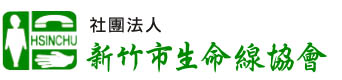 第46期電話協談志工儲訓 招生簡章一、訓練目的1.為提昇自殺防治服務1995協談專線暢通，特辦理電話協談志工儲備訓練。廣納社會有服務熱忱人士，共同推動社會關懷。2.推廣輔導概念與溝通協調技巧。3.增進自我了解及培養良好人際溝通能力。 二、訓練對象：（預計招收40名，未滿25人本會保留延後開課權利）1.年滿20歲以上，高中職以上畢業，身心健康有服務熱忱，且對輔導工作有興趣。2.需經由初步面談、性向測驗（電話協談志工需面對多元的民眾問題，強烈建議最近3年內有服用過精神科藥物者請勿報名）。三、上課時間及內容：自111年3月至111年12月止（詳見本協會網站公告）四、考核方式：訓練共分四個階段，每個階段結束均實施甄選考核，合格者方邀請參加下一階段訓練。視各階段甄選標準彈性調整考核方式。五、訓練地點：本協會訓練教室及團體教室。六、研習費用：前三階段，每階段均酌收研習費2,000元整；第四階段免費。七、退費方式：於2月25日前通知，全額退費；於3月2日（含當日）前通知，退費80％；3月3日（含當日）後，恕不退費。收據請妥善保留！退費須繳回收據正本。八、報名時間：即日起至2月18日止（額滿為止）九、報名方式：1.請備妥相關文件資料（文件繳交齊全，才算完成報名手續）：   （1）報名表一份、（2）身份證正反面影印本一份、（3）學歷證明影本一份、  （4）一吋半身照片2張、（5）第一階段研習費用（可採銀行轉帳）。2.親自報名：（上班時間：週一至週五09:00～17:00至本協會1樓自殺防治中心報名）3.網路報名：填妥報名表及備妥資料，傳e-mail：lifeline@eapcenter.org4.郵寄報名：填妥報名表及備妥資料，郵寄至本協會（300020新竹市北區集賢街3號） 【ATM方式轉帳→帳戶：新竹三信（代碼132）帳號：0039210555910】協會地址：新竹市北區集賢街3號 電話：03-524-0309※為配合防疫政策，請參與人員依規定遵守實聯制、戴口罩、量體溫、保持社交距離等防疫措施；若受疫情影響，本會保留課程異動之權利。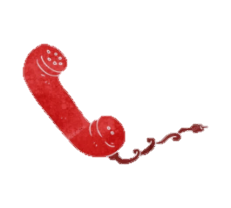 1995自殺防治專線協談千里一線牽 幫助在耳邊接起的每通電話，都有機會幫助一個人，讓我們的關懷不斷線社團法人新竹市生命線協會第46期電話協談志工儲訓報名表(第一頁)□身份證正反面影本 □學歷證明影本 □一吋半身照片2張（背面請填寫姓名）  □第一階段研習費用或銀行繳款證明第46期電話協談志工儲訓報名表(第二頁)※本人以上所填資料皆屬實，若有不實本人願承擔所有法律責任。※為保障您的權益，本報名表將由專人處理，回答內容均予保密，敬請安心填答。                                 親簽：___________階段第一階自我探索研討第二階輔導知能研習第三階輔導技術基礎第四階輔導技術進階預估日期3/8-5/105/17-7/14(暫定)7/19-10/6(暫定)10/11-12/29(暫定)研習內容1.講習課程14小時2.敏感度團體12小時1.講習課程14小時2.同理心團體12小時1.講習課程6小時2.輔導技術演練12小時3.模擬見習24小時1.講習課程16小時2.實務實習24小時說明講習課程：週二    團體研習：週三或週四    上課時間：每次2小時，19：00-21：00講習課程：週二    團體研習：週三或週四    上課時間：每次2小時，19：00-21：00講習課程：週二    團體研習：週三或週四    上課時間：每次2小時，19：00-21：00講習課程：週二    團體研習：週三或週四    上課時間：每次2小時，19：00-21：00姓     名性別□男□女□男□女婚姻□已婚 □未婚□其他：_____□已婚 □未婚□其他：_____照片身份證字號出生日期出生日期民國    年    月    日民國    年    月    日民國    年    月    日照片學歷□高中(職)         　學校□大學／學院         學校          學系畢/肄   年級□研究所             學校          學系畢/肄   年級                  □高中(職)         　學校□大學／學院         學校          學系畢/肄   年級□研究所             學校          學系畢/肄   年級                  □高中(職)         　學校□大學／學院         學校          學系畢/肄   年級□研究所             學校          學系畢/肄   年級                  □高中(職)         　學校□大學／學院         學校          學系畢/肄   年級□研究所             學校          學系畢/肄   年級                  □高中(職)         　學校□大學／學院         學校          學系畢/肄   年級□研究所             學校          學系畢/肄   年級                  □高中(職)         　學校□大學／學院         學校          學系畢/肄   年級□研究所             學校          學系畢/肄   年級                  □高中(職)         　學校□大學／學院         學校          學系畢/肄   年級□研究所             學校          學系畢/肄   年級                  聯繫電話(公)（   ）(宅)（   ）(公)（   ）(宅)（   ）(公)（   ）(宅)（   ）(公)（   ）(宅)（   ）手機手機服務單位工作職稱工作職稱地址(戶籍) □□□(通訊) □同上，其他：(戶籍) □□□(通訊) □同上，其他：(戶籍) □□□(通訊) □同上，其他：(戶籍) □□□(通訊) □同上，其他：(戶籍) □□□(通訊) □同上，其他：(戶籍) □□□(通訊) □同上，其他：(戶籍) □□□(通訊) □同上，其他：(戶籍) □□□(通訊) □同上，其他：E-mail專長及證照平日嗜好/休閒活動※團體時間調查：團體安排每組約15人，每週一次，請依優先順位填寫（1、2、3）。  本會依完成報名先後順序安排，第一志願若額滿，會以第二順位排入團體，依此類推。※團體時間調查：團體安排每組約15人，每週一次，請依優先順位填寫（1、2、3）。  本會依完成報名先後順序安排，第一志願若額滿，會以第二順位排入團體，依此類推。※團體時間調查：團體安排每組約15人，每週一次，請依優先順位填寫（1、2、3）。  本會依完成報名先後順序安排，第一志願若額滿，會以第二順位排入團體，依此類推。※團體時間調查：團體安排每組約15人，每週一次，請依優先順位填寫（1、2、3）。  本會依完成報名先後順序安排，第一志願若額滿，會以第二順位排入團體，依此類推。※團體時間調查：團體安排每組約15人，每週一次，請依優先順位填寫（1、2、3）。  本會依完成報名先後順序安排，第一志願若額滿，會以第二順位排入團體，依此類推。※團體時間調查：團體安排每組約15人，每週一次，請依優先順位填寫（1、2、3）。  本會依完成報名先後順序安排，第一志願若額滿，會以第二順位排入團體，依此類推。※團體時間調查：團體安排每組約15人，每週一次，請依優先順位填寫（1、2、3）。  本會依完成報名先後順序安排，第一志願若額滿，會以第二順位排入團體，依此類推。※團體時間調查：團體安排每組約15人，每週一次，請依優先順位填寫（1、2、3）。  本會依完成報名先後順序安排，第一志願若額滿，會以第二順位排入團體，依此類推。※團體時間調查：團體安排每組約15人，每週一次，請依優先順位填寫（1、2、3）。  本會依完成報名先後順序安排，第一志願若額滿，會以第二順位排入團體，依此類推。第一階敏感度團體請填志願號每週三19:00-21:00每週三19:00-21:00每週三19:00-21:00每週四19:00-21:00每週四19:00-21:00每週四19:00-21:00其他
（請填星期____，依人數較多者開班）其他
（請填星期____，依人數較多者開班）第一階敏感度團體請填志願號本協會以顧及學員身心健康及接受生命線服務之民眾的福祉為最大考量，報名表內的提問皆是為了讓本協會可以更深入的認識您，請依實際狀況填寫，也鼓勵盡可能的完整豐富。（頁數不足時請自行增加）一、個人及家庭簡述二、參加培訓動機與期待三、志願服務相關經驗或從事諮商輔導等助人專業工作經歷四、曾修習心理/諮商/輔導之相關訓練課程(如無則填無)